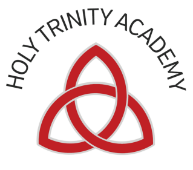 LEAD TEACHER SCIENCEJOB DESCRIPTIONMPS/UPS   (£23,718 - £ 39,405)+ TLR2 (£2,720)Purpose:To be an exemplar teacher with the highest possible standards of classroom practice.To work with teachers to support the development of outstanding practice in teaching and learning to increase specialisation and to raise standards.To provide an outstanding Science provision at all levels including A level, acting as a credible role model in professional practice and subject specialismTo develop the Science curriculum to meet the needs of all studentsTo provide effective support for teachers of Science to  meet the learning needs for all studentsTo provide leadership and management in respect of raising standards of teaching and student attainment and to ensure effective learning for all students in ScienceTo be personally accountable, and hold others to account, for attainment and progress for aspects in Science across the whole school meeting targets as set in the SSIP, T&L Improvement Plans and other relevant documentsTo work with Head of Science to contribute to the improvement of teaching and learning pedagogy and practice across the schoolManagement Responsibilities:To take responsibility for promoting and safeguarding the welfare of children and young persons for whom the Subject Leader is responsible or comes into contact with.To set and aspire to challenging targets for student attainment and progress.  To use data to track and monitor student progress against targets and ensure high quality planning to ensure that all students have the opportunity to make at least good progress and achieve their full potential in Science.  This will include the preparation of some reports.To collate and analyse data to identify students at risk of underachievement and to plan and organise intervention to boost learning and progress.To support the implementation of systems in and around the teaching and learning area and particularly in Science that ensure the highest standards of teaching and learning and health and safety.To contribute to and proactively support systems in and around the teaching and learning area and particularly in Science, that ensure positive student attitudes and the highest standards of student behaviour and conduct.Teaching & Learning Area ResponsibilitiesTo support the provision and development of Science at Holy Trinity Academy to the very highest standards and to ensure:That provision is made to meet the needs of all students including those who are identified as Gifted and Talented/more able or as having special educational needsThat the principles underlying the educational provision of Holy Trinity Academy are reflected in all planning, preparation and delivery of aspects of work undertaken in ScienceThat effective assessment strategies are implemented and monitored across Science in order to:Support and optimise student progressImplement appropriate interventions in a timely mannerContribute to the students’ sense of achievement and successOptimise staff support for studentsInform parents/carers about their child’s progress and attainmentInform middle/senior leaders and colleagues to facilitate tracking and monitoring of student progressInform Head of Science about student progress and school targetsThat performance data for Science is regularly monitored, standardised and analysed to support Teaching & Learning Area and whole school tracking and intervention.  This will include contributing to reports for the Headteacher, Governors, Ofsted and others as requiredThat staff in Science make appropriate and optimal use of ICT in all aspects of curriculum provision and deliveryTo organise a range of visiting speakers, fieldwork and trips to places of interest to support curriculum provision in all Key Stages and inspire learnersThat Science lessons in the Teaching and Learning Area provide a safe learning environment that is stimulating and inspiring and promotes learning and the fundamental principles of the School and its Christian CharacterClosing date: 18th September at 12 noonVisits to the school are encouraged and can be arranged by contacting the school on 01952 386100.All applications and documentation should be emailed to sally.benting@taw.org.ukHoly Trinity Academy is committed to the safeguarding and protection of children and young people.  The appointment will be subject to enhanced DBS (CRB) clearance for the successful applicant. We are committed to equality and diversity. This post is a designated customer facing role under the fluency duty and requires the applicant to be fluent in English.